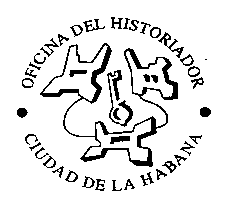 Formulario de Aplicación para “Beca de Creación de Artes Escénicas Habana Espacios Creativos” de la OHCH.Nombre del Artista:Nombre de la obra / proyecto:Manifestación:Número de teléfono:Correo electrónico: Fundamentación de la obra (máximo 150 palabras)Descripción técnica de la obra (máximo 200 palabras)ANEXOSCurriculum Vitae (CV)Cronograma de trabajoLista de insumos necesarios para la puesta en escena (Caracterísitcas técnicas)Materiales/InsumosUnidadCantidadEspecifícaciones Técnicas